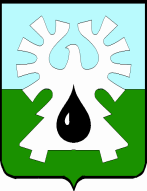 МУНИЦИПАЛЬНОЕ ОБРАЗОВАНИЕ ГОРОД УРАЙХАНТЫ-МАНСИЙСКИЙ АТОНОМНЫЙ ОКРУГ-ЮГРА         ДУМА ГОРОДА УРАЙ        РЕШЕНИЕот 18 февраля 2016                                                                                             №3О схеме многомандатных избирательных округов для проведения выборов депутатов Думы города Урай       В соответствии со статьей 18 Федерального закона от 12.06.2002 №67-ФЗ «Об основных гарантиях избирательных прав и права на участие в референдуме граждан  Российской Федерации» Дума города Урай решила:1. Утвердить схему многомандатных избирательных округов для проведения выборов депутатов Думы города Урай согласно приложению сроком на десять лет.2. Опубликовать схему многомандатных избирательных округов для проведения выборов депутатов Думы города Урай, включая ее графическое изображение,  в газете «Знамя» не позднее, чем через 5 дней после ее утверждения.Схема многомандатных избирательных округов для проведения выборов депутатов Думы города Урай Численность избирателей по городу Урай на 01.07.2015 - 31207. 1. Многомандатный избирательный округ №1 Центр округа – город Урай, микрорайон  2,  дом 92 (помещение территориальной избирательной комиссии города Урая). Численность избирателей – 7929.Число избираемых депутатов – 5. В границах:- дачные и садоводческие кооперативы и иные территории,  примыкающие к городу Урай с северо-западной, западной и южной сторон;  - Промбаза;- улицы  Кольцова, Механиков, Нагорная, Садовая, Сибирская, Березовая, Весенняя, Кедровая, Молодежная, Осенняя,  Песчаная, Рябиновая, Сосновая, Цветочная, Урусова, Магистральная;- микрорайон Солнечный: улицы Радужная, Дружная, Звездная, Звонкая, Светлая, Мирная, Веселая, Задорная, Счастливая, Луговая; переулки Тихий, Лунный, Узорный, Ясный;- микрорайон Электросети (бывший поселок Электросети);- Микрорайон 1Д  (бывший микрорайон Д) полностью;- Микрорайон 1Г (бывший микрорайон Г) полностью;- Микрорайон Лесной полностью; - Микрорайон 2А дома 21, 23, 24, 28, 29, 34, 36, 36А, 37, 43/1, 43/2, 43/3.2. Многомандатный избирательный округ  №2Центр округа – город Урай микрорайон 2  дом 92 (помещение территориальной избирательной комиссии города Урая). Численность избирателей – 8007.Число избираемых депутатов – 5.В границах:-  переулок Средний;- улицы Геологов, Первопроходцев, Романтиков, Тюменская, Энтузиастов, Яковлева, Гоголя, Космонавтов, Маяковского, Некрасова, Островского, Пионеров, Северная, Толстого, Чехова, Шевченко, улица Ленина дома 91, 91А, 93, 100, 106, улица Кондинская дома 25, 29, 31, 33;- микрорайон 2А дома 1- 9, 11- 20, 22, 25, 26, 40/1, 40/2, 40/3, 40/4, 41/1, 41/2, 41/3, 42/1, 42/2, 42/3, 42/4;- микрорайоны 1А полностью (в том числе бывший микрорайон А);- микрорайон Западный дома 11, 12, 13, 15, 16, 16А, 19, 21;- микрорайон 2 дома 27-36, 38, 39;- дачные и садоводческие кооперативы и иные территории, примыкающие к городу с северной стороны.3. Многомандатный избирательный округ  № 3Центр округа – город Урай микрорайон 2  дом 92 (помещение территориальной избирательной комиссии города Урая).Численность избирателей – 7598.Число избираемых депутатов – 5.В границах:- микрорайон 1 полностью;- микрорайон Западный дома 4-7;- микрорайон 2 дома 25, 26, 26А, 40-48, 49-57, 64-67, 69, 71, 75, 76, 77, 78, 79, 83, 84, 88-96, 101-105;- дачные и садоводческие кооперативы и иные территории, примыкающие к городу с северо-восточной стороны;- улицы Буровиков, Лесная, Брусничная, Кондинская дома 1-23, Озерная, Отрадная, Тенистая, Туманная.4. Многомандатный избирательный округ  № 4Центр округа – город Урай, микрорайон 2,  дом 92(помещение территориальной избирательной комиссии города Урая). Численность избирателей – 7673.Число избираемых депутатов – 5.В границах:- микрорайон Аэропорт (бывший поселок Аэропорт);- микрорайон 3;- дачные и садоводческие кооперативы и иные территории, примыкающие к городу с восточной стороны; - улицы Береговая, Зеленая, Спортивная, Таежная, Энергетиков, Ленина дома 1-11.Председатель Думы города Урай                                     Председатель Думы города Урай                                     Глава города УрайГлава города Урай______________Г.П. Александрова________________А.В. Иванов18 февраля 2016 г.18 февраля 2016 г.Приложениек решению Думы города Урай от 18 февраля 2016 №3